Сводная ведомость результатов проведения специальной оценки условий трудаНаименование организации: Управление образования администрации Назаровского района Таблица 1Таблица 2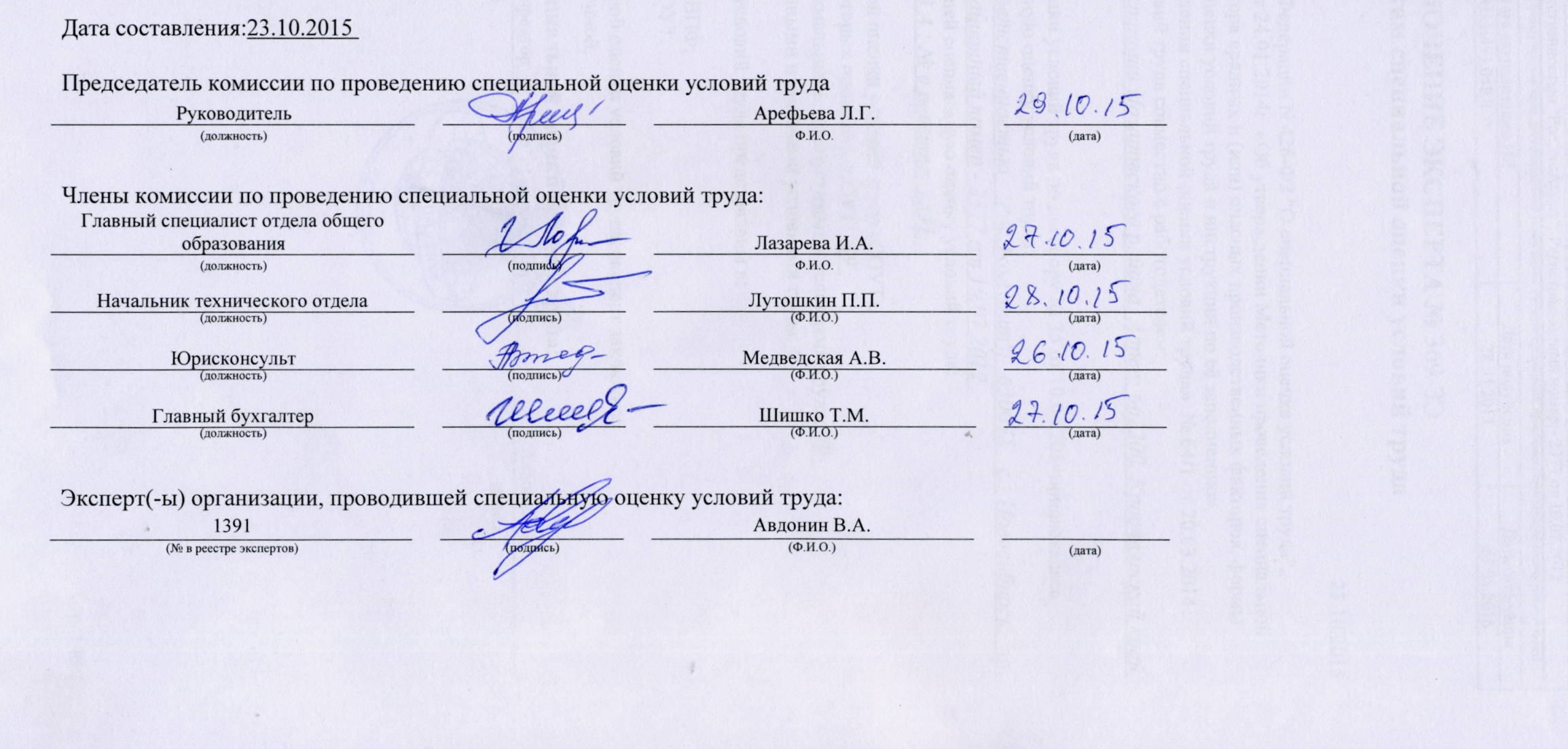 НаименованиеКоличество рабочих мест и численность работников, занятых на этих рабочих местахКоличество рабочих мест и численность работников, занятых на этих рабочих местахКоличество рабочих мест и численность занятых на них работников по классам (подклассам) условий труда из числа рабочих мест, указанных в графе 3 (единиц)Количество рабочих мест и численность занятых на них работников по классам (подклассам) условий труда из числа рабочих мест, указанных в графе 3 (единиц)Количество рабочих мест и численность занятых на них работников по классам (подклассам) условий труда из числа рабочих мест, указанных в графе 3 (единиц)Количество рабочих мест и численность занятых на них работников по классам (подклассам) условий труда из числа рабочих мест, указанных в графе 3 (единиц)Количество рабочих мест и численность занятых на них работников по классам (подклассам) условий труда из числа рабочих мест, указанных в графе 3 (единиц)Количество рабочих мест и численность занятых на них работников по классам (подклассам) условий труда из числа рабочих мест, указанных в графе 3 (единиц)Количество рабочих мест и численность занятых на них работников по классам (подклассам) условий труда из числа рабочих мест, указанных в графе 3 (единиц)НаименованиеКоличество рабочих мест и численность работников, занятых на этих рабочих местахКоличество рабочих мест и численность работников, занятых на этих рабочих местахкласс 1класс 2класс 3класс 3класс 3класс 3класс 4Наименованиевсегов том числе на которых проведена специальная оценка условий трудакласс 1класс 23.13.23.33.4.класс 412345678910Рабочие места (ед.)484804800000Работники, занятые на рабочих местах (чел.)484804800000из них женщин424204200000из них лиц в возрасте до 18 лет000000000из них инвалидов000000000Индивидуальный номер рабочего местаПрофессия/
должность/
специальность работника Классы (подклассы) условий трудаКлассы (подклассы) условий трудаКлассы (подклассы) условий трудаКлассы (подклассы) условий трудаКлассы (подклассы) условий трудаКлассы (подклассы) условий трудаКлассы (подклассы) условий трудаКлассы (подклассы) условий трудаКлассы (подклассы) условий трудаКлассы (подклассы) условий трудаКлассы (подклассы) условий трудаКлассы (подклассы) условий трудаКлассы (подклассы) условий трудаКлассы (подклассы) условий трудаИтоговый класс (подкласс) условий трудаИтоговый класс (подкласс) условий труда с учетом эффективного применения СИЗПовышенный размер оплаты труда (да,нет)Ежегодный дополнительный оплачиваемый отпуск (да/нет)Сокращенная продолжительность рабочего времени (да/нет)Молоко или другие равноценные пищевые продукты (да/нет)Лечебно-профилактическое питание  (да/нет)Льготное пенсионное обеспечение (да/нет)Индивидуальный номер рабочего местаПрофессия/
должность/
специальность работника химическийбиологическийаэрозоли преимущественно фиброгенного действияшуминфразвукультразвук воздушныйвибрация общаявибрация локальнаянеионизирующие излученияионизирующие излучениямикроклиматсветовая средатяжесть трудового процессанапряженность трудового процессаИтоговый класс (подкласс) условий трудаИтоговый класс (подкласс) условий труда с учетом эффективного применения СИЗПовышенный размер оплаты труда (да,нет)Ежегодный дополнительный оплачиваемый отпуск (да/нет)Сокращенная продолжительность рабочего времени (да/нет)Молоко или другие равноценные пищевые продукты (да/нет)Лечебно-профилактическое питание  (да/нет)Льготное пенсионное обеспечение (да/нет)123456789101112131415161718192021222324Отсутствует1 Руководитель Управления-----------2-222НетНетНетНетНетНетЦентрализованная бухгалтерия2 Главный бухгалтер-----------2-122НетНетНетНетНетНет3 Заместитель главного бухгалтера-----------2-122НетНетНетНетНетНет4А Бухгалтер-----------2-122НетНетНетНетНетНет4-1А (4А) Бухгалтер-----------2-122НетНетНетНетНетНет5А Бухгалтер-----------2-122НетНетНетНетНетНет5-1А (5А) Бухгалтер-----------2-122НетНетНетНетНетНет6А Бухгалтер-----------2-122НетНетНетНетНетНет6-1А (6А) Бухгалтер-----------2-122НетНетНетНетНетНет7А Бухгалтер-----------2-122НетНетНетНетНетНет7-1А (7А) Бухгалтер-----------2-122НетНетНетНетНетНет8А Бухгалтер-----------2-122НетНетНетНетНетНет8-1А (8А) Бухгалтер-----------2-122НетНетНетНетНетНет9А Бухгалтер-----------2-122НетНетНетНетНетНет9-1А (9А) Бухгалтер-----------2-122НетНетНетНетНетНет10А Бухгалтер-----------2-122НетНетНетНетНетНет10-1А (10А) Бухгалтер-----------2-122НетНетНетНетНетНет11А Бухгалтер-----------2-122НетНетНетНетНетНет11-1А (11А) Бухгалтер-----------2-122НетНетНетНетНетНет12А Бухгалтер-----------2-122НетНетНетНетНетНет12-1А (12А) Бухгалтер-----------2-122НетНетНетНетНетНет12-2А (12А) Бухгалтер-----------2-122НетНетНетНетНетНетОтдел общего образования13 Начальник отдела -----------2-222НетНетНетНетНетНет14 Главный специалист-----------2-122НетНетНетНетНетНет15А Ведущий специалист-----------2-122НетНетНетНетНетНет15-1А (15А) Ведущий специалист-----------2-122НетНетНетНетНетНет16А Ведущий специалист-----------2-122НетНетНетНетНетНет16-1А (16А) Ведущий специалист-----------2-122НетНетНетНетНетНетОтдел информации17 Начальник отдела -----------2-222НетНетНетНетНетНет18 Заместитель начальника отдела-----------2-222НетНетНетНетНетНет19 Старший методист-----------2-122НетНетНетНетНетНет20А Методист-----------2-122НетНетНетНетНетНет20-1А (20А) Методист-----------2-122НетНетНетНетНетНет20-2А (20А) Методист-----------2-122НетНетНетНетНетНет21А Методист-----------2-122НетНетНетНетНетНет21-1А (21А) Методист-----------2-122НетНетНетНетНетНет22 Старший лаборант-----------2-122НетНетНетНетНетНет23 Секретарь-машинистка-----------2-122НетНетНетНетНетНет24 Программист-----------2-122НетНетНетНетНетНет25 Инженер-----------2-122НетНетНетНетНетНетТехнический отдел26 Начальник отдела -----------2-222НетНетНетНетНетНет27 Инженер-----------2-122НетНетНетНетНетНет28 Администратор-----------2-122НетНетНетНетНетНет29 Администратор-----------2-122НетНетНетНетНетНет30 Документовед-----------2-122НетНетНетНетНетНет31 Ведущий юрисконсульт-----------2-122НетНетНетНетНетНет32 Водитель автомобиля2--22-22---22222НетНетНетНетНетНет33 Водитель автомобиля2--22-22---22222НетНетНетНетНетНет